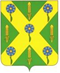 РОССИЙСКАЯ ФЕДЕРАЦИЯ	ОРЛОВСКАЯ ОБЛАСТЬНОВОСИЛЬСКИЙ РАЙОННЫЙ СОВЕТ НАРОДНЫХ ДЕПУТАТОВ РЕШЕНИЕ 12 февраля 2021 года 	№ 897 г. Новосиль   						Об отмене системы налогообложения в виде единого налога на вмененный доход для отдельных видов деятельности на территории Новосильского района                                                                   Принято                                                                                                 Новосильским районным  Советом народных депутатов                                                                                                       12 февраля  2021 годаВ соответствии с пунктом 8 статьи 5 Федерального закона от 29 июня 2012 года № 97-ФЗ «О внесении изменений в часть первую и вторую Налогового кодекса Российской Федерации», Уставом Новосильского района Новосильский районный Совет народных депутатов решил:Отменить систему налогообложения в виде единого налога на вменённый доход для отдельных видов деятельности на территории Новосильского района с 1 января 2021 года.Признать утратившим силу решение Новосильского районного Совета народных депутатов от 9 ноября 2007 года № 52 «О системе налогообложения в виде единого налога на вмененный доход для отдельных видов деятельности».Настоящее решение вступает в силу после его официального опубликования и распространяет свое действие на правоотношения, возникшие с 01.01.2021 г.Председатель Новосильского районного Совета народных депутатов 			      К. В. ЛазаревГлава Новосильского района 					       Е.Н. Демин